РЕШЕНИЕ           Двадцать седьмой сессии Совета депутатов третьего созыва"30"  ноября  2016 года                         № 27-86                  с. Мендур-Соккон- Принять проект  бюджета муниципального образования «Мендур-Сокконское сельское поселение» на 2017 год и на плановый период 2018 и 2019 годы.- Разместить на сайте.Председатель Совета депутатов                 Глава МО «Мендур-Сокконское         МО «Мендур-Сокконское сельское           сельское поселение»поселение»                                                                    ___________  Е.С.Махалина                                          ___________ Е.С.Махалин               Российская Федерация       Сельский Совет             депутатов Мендур-Сокконского сельского поселенияУсть-КанскогорайонаРеспублики Алтай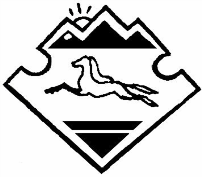 Россия ФедерациязыМендур-Соккон jурттын jеезезинин jурт Соведи Кан-Оозы аймагындагы Алтай Республиканын